NUEVOS MEDIOS ONLINE – Prof. Macarena Atria.Nuevos Medios es un taller práctico para la exploración de nuevos formatos de comunicación no tradicional. A través de la utilización de la tecnología y herramientas audiovisuales, se desarrollarán e implementarán estrategias para que nuevas ideas tengan una salida en el mundo online. 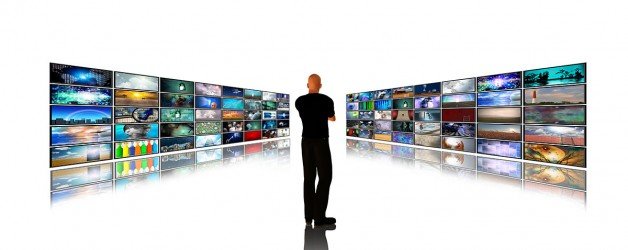 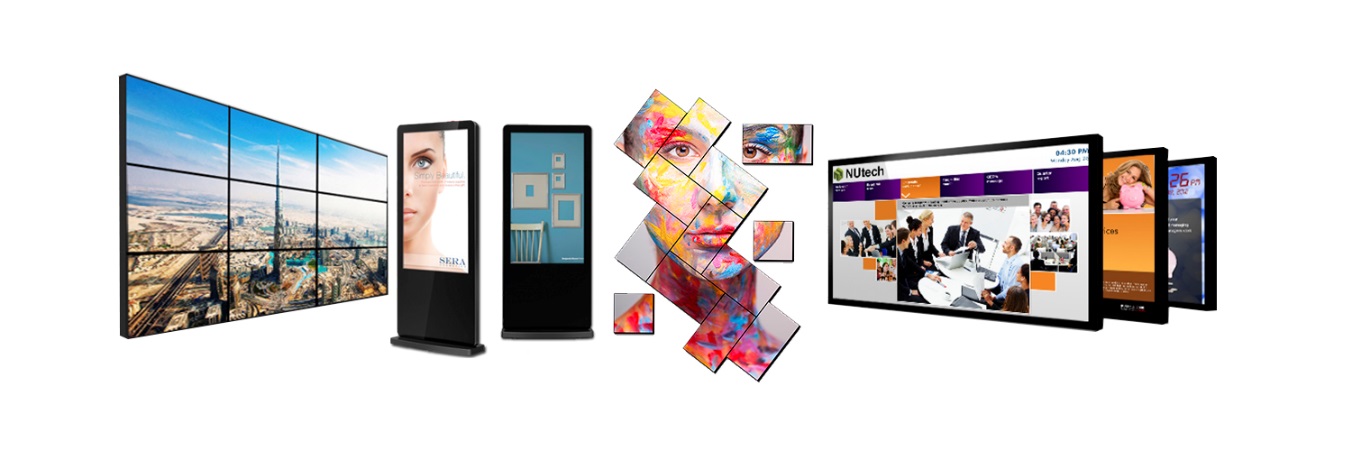 